Effectiveness of community-based livestock protection strategies: a case study of human–lion conflict mitigationLovemore Sibanda, Paul J. Johnson, Esther van der Meer, Courtney Hughes, Bongani Dlodlo, Liomba J, Mathe, Jane E. Hunt, Roger H. Parry, David W. Macdonald and Andrew J. Loveridge  Supplementary Table 1 Residential density across the study sites (Tsholotsho, Mabale and Victoria Falls) in north-western Zimbabwe (adapted from Loveridge et al., 2017).Supplementary Table 2: Summary of model averaged coefficients calculated using the lme4 package in R 4.4.0.**Significant effects.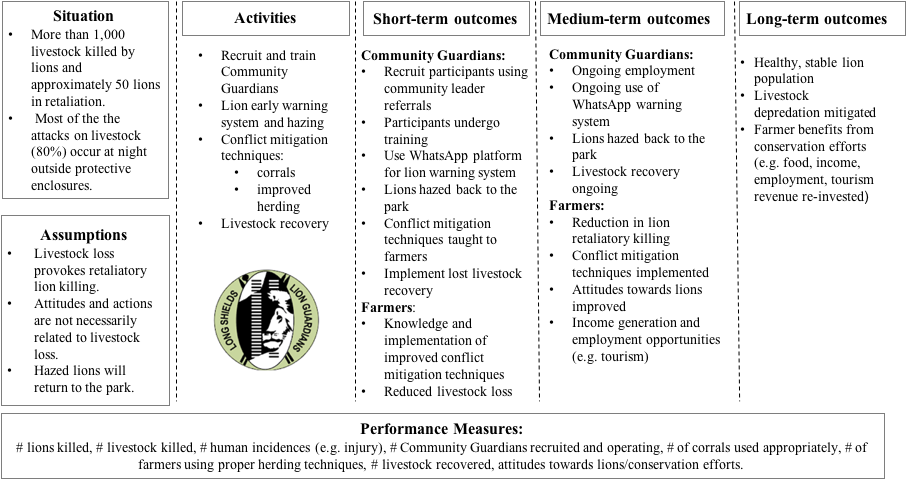 Supplementary Fig. 1 The community-based programme’s theory of change.TsholotshoMabaleVictoria FallsDensity (buildings/km2)1.86.26.1EstimateSEz valuePr(>|z|) (Intercept)0.960.224.300.01**Tsholotsho-0.320.26-1.250.21Victoria Falls-0.180.29-0.630.53Time (Before = reference)Time (Before = reference)Time (Before = reference)Time (Before = reference)Time (Before = reference)After0.330.093.850.01**Treatment status (Non-treatment = reference)Treatment status (Non-treatment = reference)Treatment status (Non-treatment = reference)Treatment status (Non-treatment = reference)Treatment status (Non-treatment = reference)Treatment1.730.237.520.01**Interaction termInteraction termInteraction termInteraction termInteraction termAfter : Treatment-0.510.10-5.040.01**